Circolare n. 330                                                                                                                       Monza, 20 maggio 2022Ai genitori, alunni e ai docentidella classe 3E PertiniAl personale ATAOggetto: Progetto “Dalla diversità all’Unicità” – uscita didatticaLa classe 3^E del plesso Pertini effettuerà un’uscita didattica a Milano a conclusione del progetto di educazione civica “Dalla diversità all’Unicità” che ha coinvolto la classe nella mostra fotografica “L’essenziale è invisibile agli occhi” e nell’incontro con la nostra ex alunna non vedente Erika Di Francesco.La classe si recherà a Milano martedì 31 maggio con bus di linea e metropolitana partendo da scuola verso le 8.30 con rientro per le ore 16.15 circa con rientro autonomo degli alunni a casa.Gli alunni saranno accompagnati dai docenti: Catarinella, Giagnacovo e Guido.Il percorso prevede:        Percorso “Dialogo nel buio” presso l’Istituto ciechi;        Visita alla pinacoteca di Brera.Le famiglie consegneranno direttamente alla prof.ssa Guido:1.   Un contributo di 15 euro per l’accesso alle strutture;2.   Il modulo di autorizzazione compilato e firmato.La Dirigente ScolasticaAnna Guglielmetti(Firma autografa sostituita a mezzo stampaai sensi dell’art. 3, comma 2,del D.lgs n. 39 del 1993)AUTORIZZAZIONE DEI GENITORIDa consegnare ai docentiIl sottoscritto______________________________________ genitore dell’alunno ___________________________________________classe 3EAUTORIZZANON AUTORIZZA la partecipazione del proprio figlio/a all’uscita a Milano martedì 31 maggio 2022 dalle ore 8:30 alle ore 16:15 con rientro autonomo a casa.data___________________________                         firma_________________________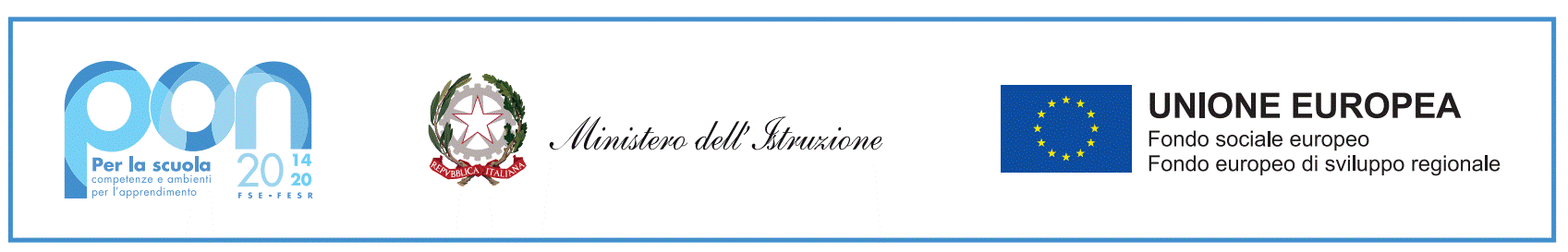 Ministero dell'Istruzione 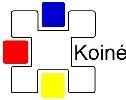 Istituto Comprensivo Statale K o i n évia Gentili 20 – 20900 Monza (MB)Tel. e fax: 039 2000621 – 039 2003037. email: mbic8ah00d@istruzione.it PEC: mbic8ah00d@pec.istruzione.it Cod.fisc. 94581300152. Codice univoco dell'ufficio UFPQH9